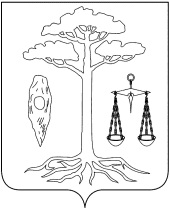 АДМИНИСТРАЦИЯТЕЙКОВСКОГО МУНИЦИПАЛЬНОГО РАЙОНА ИВАНОВСКОЙ ОБЛАСТИ_________________________________________________________ Р А С П О Р Я Ж Е Н И Еот 29.04.2016 № 205-рг. ТейковоОб утверждении Плана мероприятий по противодействию коррупции в Тейковском муниципальном районеВ соответствии с Федеральным законом от 25 декабря . № 273-ФЗ "О противодействии коррупции» (в действующей редакции), Национальным планом противодействия коррупции на 2016 - 2017 годы, утвержденным Указом Президента Российской Федерации от 1 апреля 2016 года  № 147, распоряжением Губернатора Ивановской области от 30 августа 2013г. № 143-р «Об утверждении плана отдельных мероприятий по противодействию коррупции в Ивановской области» (в действующей редакции) и в целях повышения эффективности антикоррупционных мероприятий:1. Утвердить План мероприятий по противодействию коррупции в Тейковском муниципальном районе (прилагается).2. Распоряжение администрации Тейковского муниципального района от 19.09.2013 №461-р «Об утверждении Плана мероприятий по профилактике коррупции в Тейковском муниципальном районе», распоряжение администрации Тейковского муниципального района от 19.06.2014 №261-р «О внесении изменений в распоряжение администрации Тейковского муниципального района от 19.09.2013 №461-р «Об утверждении Плана мероприятий по профилактике коррупции в Тейковском муниципальном районе»,  распоряжение администрации Тейковского муниципального района от 10.06.2015 №223-р «О внесении изменений в распоряжение администрации Тейковского муниципального района от 19.09.2013 №461-р «Об утверждении Плана мероприятий по профилактике коррупции в Тейковском муниципальном районе» отменить.3. Контроль за исполнением настоящего распоряжения возложить на заместителя главы, начальника отдела правового обеспечения Касаткину Е.М.Глава Тейковского Муниципального района                                                        С.А. СеменоваПриложение к распоряжению администрации Тейковскогомуниципального района                                                                                                                            от 29.04.2016 № 205-р            Приложение к распоряжению администрации Тейковскогомуниципального района                                                                                                                            от 29.04.2016 № 205-р            Приложение к распоряжению администрации Тейковскогомуниципального района                                                                                                                            от 29.04.2016 № 205-р            Приложение к распоряжению администрации Тейковскогомуниципального района                                                                                                                            от 29.04.2016 № 205-р            ПЛАНмероприятий по противодействию коррупции в Тейковском муниципальном районе Ивановской областиПЛАНмероприятий по противодействию коррупции в Тейковском муниципальном районе Ивановской областиПЛАНмероприятий по противодействию коррупции в Тейковском муниципальном районе Ивановской областиПЛАНмероприятий по противодействию коррупции в Тейковском муниципальном районе Ивановской областиПЛАНмероприятий по противодействию коррупции в Тейковском муниципальном районе Ивановской области№ п/пМероприятияОтветственный исполнитель (координатор)Ответственный исполнитель (координатор)СрокСрок1Развитие и совершенствование нормативно-правовой базы Тейковского муниципального районаРазвитие и совершенствование нормативно-правовой базы Тейковского муниципального районаРазвитие и совершенствование нормативно-правовой базы Тейковского муниципального районаРазвитие и совершенствование нормативно-правовой базы Тейковского муниципального районаРазвитие и совершенствование нормативно-правовой базы Тейковского муниципального района1.1Организация      проведения  антикоррупционной  экспертизы  нормативных        правовых      актов Тейковского муниципального районаОтдел правового обеспеченияОтдел правового обеспеченияОтдел правового обеспеченияПо мере необходимости1.2Проведение  антикоррупционной  экспертизы проектов решений Совета Тейковского муниципального района, постановлений администрации Тейковского муниципального районаОтдел правового обеспеченияОтдел правового обеспеченияОтдел правового обеспеченияпостоянно1.3Мониторинг проведения антикоррупционной  экспертизы   муниципальных  правовых  актов   и проектов муниципальных     правовых актов   поселений Тейковского муниципального района  Отдел правового обеспеченияОтдел правового обеспеченияОтдел правового обеспеченияежеквартально1.4 В 3-месячный срок после издания типового нормативного правового акта, обязывающего муниципальных служащих сообщать в случаях, установленных федеральными законами, о получении ими подарка в связи с их должностным положением или в связи с исполнением ими служебных обязанностей, издание соответствующего нормативного правового акта Тейковского муниципального районаОтдел правового обеспеченияОтдел правового обеспеченияОтдел правового обеспеченияпланируемый1.5Внесение изменений в Положение         о проведении  общественных  (публичных)        слушаний  в Тейковском муниципальном районе в целях приведения в соответствие с законодательством        Отдел правового обеспеченияОтдел правового обеспеченияОтдел правового обеспеченияПо мере необходимости1.6Мониторинг проведения независимой антикоррупционной экспертизы нормативных правовых актов Тейковского муниципального района и проектов нормативных правовых актов Тейковского муниципального районаОтдел правового обеспеченияОтдел правового обеспеченияОтдел правового обеспеченияпостоянно2Организация работы с    кадрами     по соблюдению антикоррупционногозаконодательстваОрганизация работы с    кадрами     по соблюдению антикоррупционногозаконодательстваОрганизация работы с    кадрами     по соблюдению антикоррупционногозаконодательстваОрганизация работы с    кадрами     по соблюдению антикоррупционногозаконодательстваОрганизация работы с    кадрами     по соблюдению антикоррупционногозаконодательства2.1Мониторинг количества и видов проверок, по профилактике коррупционных и иных правонарушений органов МСУ Тейковского муниципального района, органов МСУ поселений. Отдел правового обеспеченияОтдел правового обеспеченияОтдел правового обеспеченияежеквартально2.2Мониторинг соблюдения  требований        кслужебному  поведению муниципальнымислужащими органов МСУ Тейковского муниципального района, органов МСУ поселений,  применения        куказанным лицам мер дисциплинарного,   административного и уголовного       воздействия        Отдел правового обеспеченияОтдел правового обеспеченияОтдел правового обеспеченияежеквартально2.3 Мониторинг деятельности комиссий         пособлюдению требований  к служебному         поведению  муниципальных  служащих   иурегулированию  конфликта интересов органов МСУ Тейковского муниципального района, органов МСУ поселений.Отдел правового обеспеченияОтдел правового обеспеченияОтдел правового обеспеченияежеквартально2.3Осуществление комплекса организационных, разъяснительных и иных мер по соблюдению лицами, замещающими муниципальные должности ОМСУ Тейковского муниципального района ограничений, запретов и по исполнению обязанностей, установленных в целях противодействия коррупции, в том числе ограничений, касающихся получения подарков  Отдел муниципальной службы, оргработы и контроляОтдел муниципальной службы, оргработы и контроляОтдел муниципальной службы, оргработы и контроляПо отдельному плану2.4Мониторинг исполнения установленного порядка сообщения о получении подаркаОтдел муниципальной службы, оргработы и контроляОтдел муниципальной службы, оргработы и контроляОтдел муниципальной службы, оргработы и контроляежеквартально2.5Проведение мероприятий      по формированию  негативного  отношения к дарению подарков     лицам, замещающим         муниципальные  должности,        имуниципальным служащим в связи  с их      должностным положением  или   в связи с исполнением ими       служебных обязанностей       Отдел муниципальной службы, оргработы и контроляОтдел муниципальной службы, оргработы и контроляОтдел муниципальной службы, оргработы и контроляПо отдельному плану2.6Организация доведения  до  лиц, замещающих муниципальные   должности,        и муниципальных   служащих  положений законодательства Российской Федерации         о противодействии коррупции,  в   томчисле            об установлении наказания        закоммерческий  подкуп, получение и дачу        взятки, посредничество   во взяточничестве    в виде       штрафов, кратных       сумме коммерческого     подкупа или взятки, об   увольнении   в связи   с   утратой доверия, о  порядке проверки  сведений, представляемых     указанными лицами в соответствии      с законодательством  Российской  Федерации         о противодействии коррупции    Отдел правового обеспечения, Отдел муниципальной службы, оргработы и контроляОтдел правового обеспечения, Отдел муниципальной службы, оргработы и контроляОтдел правового обеспечения, Отдел муниципальной службы, оргработы и контроляПостоянно2.7Разработка и осуществление комплекса          организационных, разъяснительных   ииных     мер     по недопущению лицами, замещающими муниципальные  должности,        и муниципальными  служащими поведения,  которое может  восприниматься  окружающими     как обещание  или предложение  дачи взятки   либо  как согласие  принять взятку   или    какпросьба   о    даче взятки     Отдел правового обеспечения, Отдел муниципальной службы, оргработы и контроляОтдел правового обеспечения, Отдел муниципальной службы, оргработы и контроляОтдел правового обеспечения, Отдел муниципальной службы, оргработы и контроляпостоянно2.8Проведение   работы  по выявлению случаев            возникновения конфликта  интересов, одной изсторон  которого являются   муниципальные      служащие ОМСУ Тейковского муниципального района        Отдел муниципальной службы, оргработы и контроляОтдел муниципальной службы, оргработы и контроляОтдел муниципальной службы, оргработы и контроляпостоянно2.9Мониторинг организации, количества и итоговрассмотрения уведомлений муниципальных      служащих  о  фактах обращений  в  целях склонения их  к совершению коррупционных      правонарушений     отдел муниципальной службы, оргработы и контроляотдел муниципальной службы, оргработы и контроляотдел муниципальной службы, оргработы и контроляежеквартально2.10Мониторинг организации и количества         уведомлений муниципальными служащими          представителя нанимателя  (работодателя)   обиной   оплачиваемой работе органов МСУ Тейковского муниципального района, органов МСУ поселений            отдел муниципальной службы, оргработы и контроляотдел муниципальной службы, оргработы и контроляотдел муниципальной службы, оргработы и контроляежеквартально2.11Анализ  должностных регламентов муниципальных  служащих на предмет наличия    в    них положений, способствующих     коррупционным проявлениям        Отдел правового обеспечения,Отдел правового обеспечения,Отдел правового обеспечения,постоянно2.12Организация  повышения квалификации       муниципальных служащих, в должностные        обязанности которых входит   противодействие  коррупции          Отдел муниципальной службы, оргработы и контроляОтдел муниципальной службы, оргработы и контроляОтдел муниципальной службы, оргработы и контроляПо отдельному плану3Обеспечение открытости и доступности  в деятельности  органов  местного самоуправленияОбеспечение открытости и доступности  в деятельности  органов  местного самоуправленияОбеспечение открытости и доступности  в деятельности  органов  местного самоуправленияОбеспечение открытости и доступности  в деятельности  органов  местного самоуправленияОбеспечение открытости и доступности  в деятельности  органов  местного самоуправления3.1Мониторинг обращений граждан в исполнительные органы  на  предмет наличия  информации о фактах  коррупции со          стороны муниципальных  служащих           Отдел правового обеспечения,Отдел правового обеспечения,Отдел правового обеспечения,ежеквартально3.2Мониторинг обращений юридических лиц в исполнительные органы  на  предмет наличия  информации о фактах  коррупции со          стороны муниципальных  служащих           Отдел правового обеспечения,Отдел правового обеспечения,Отдел правового обеспечения,ежеквартально3.3Обеспечение  функционирования   антикоррупционного электронного       почтового     ящика главы Тейковского муниципального районаотдел общественной и информационной политикиотдел общественной и информационной политикиотдел общественной и информационной политикипостоянно3.4Обеспечение функционирования интернет-приемной  на   официальном сайте   Тейковского муниципального района          отдел общественной и информационной политикиотдел общественной и информационной политикиотдел общественной и информационной политикипостоянно3.5Анализ  информации, опубликованной     (распространенной) в СМИ,  на  предметналичия сведений  о фактах коррупции   Отдел правового обеспечения, отдел муниципальной службы, оргработы и контроля Отдел правового обеспечения, отдел муниципальной службы, оргработы и контроля Отдел правового обеспечения, отдел муниципальной службы, оргработы и контроля постоянно4Внедрение  инновационных  технологий   администрированияВнедрение  инновационных  технологий   администрированияВнедрение  инновационных  технологий   администрированияВнедрение  инновационных  технологий   администрированияВнедрение  инновационных  технологий   администрирования4.1Мониторинг результативности использования бюджетных средств при осуществлении закупок товаров, работ, услуг для обеспечения муниципальных нужд Тейковского муниципального района путем проведения конкурсов и аукционовМониторинг результативности использования бюджетных средств при осуществлении закупок товаров, работ, услуг для обеспечения муниципальных нужд Тейковского муниципального района путем проведения конкурсов и аукционовФинансовый отдележеквартальноежеквартально4.2Мониторинг  предоставления     муниципальных            услуг в соответствии      с Федеральным законом от   27.07.2010 №  210-ФЗ «Об организации предоставления   государственных   и муниципальных   услуг"             Отдел экономического развития, торговли и имущественных отношенийОтдел экономического развития, торговли и имущественных отношенийежеквартальноежеквартально4.3Мониторинг муниципальных закупок   в   части механизма оценки целесообразности   заключения  муниципальных контрактов        с единственным    поставщиком        Отдел экономического развития, торговли и имущественных отношенийОтдел экономического развития, торговли и имущественных отношенийежеквартальноежеквартально5Проведение антикоррупционных  мероприятий   по отдельным   направлениям   деятельности   органов МСУ Тейковского муниципального районаПроведение антикоррупционных  мероприятий   по отдельным   направлениям   деятельности   органов МСУ Тейковского муниципального районаПроведение антикоррупционных  мероприятий   по отдельным   направлениям   деятельности   органов МСУ Тейковского муниципального районаПроведение антикоррупционных  мероприятий   по отдельным   направлениям   деятельности   органов МСУ Тейковского муниципального районаПроведение антикоррупционных  мероприятий   по отдельным   направлениям   деятельности   органов МСУ Тейковского муниципального района5.1Оказание   методической помощи органам МСУ поселений  в  целях осуществления единой скоординированной  деятельности   ОМСУ по  противодействию коррупции          Отдел правового обеспечения, отдел муниципальной службы, оргработы и контроля Отдел правового обеспечения, отдел муниципальной службы, оргработы и контроля постояннопостоянно5.2Принятие мер по предупреждению коррупции в организациях, созданных органами МСУ Тейковского муниципального районаРуководители структурных подразделений администрацииРуководители структурных подразделений администрациипостояннопостоянно5.3Мониторинг фактов недружественного поглощения имущества, земельных комплексов и прав собственности (рейдерства)Отдел экономического развития, торговли, имущественных отношений, муниципального заказаОтдел экономического развития, торговли, имущественных отношений, муниципального заказаежеквартальноежеквартально5.4Мониторинг сведений о бюджетных средствах, затраченных на реализацию программ (планов) по противодействию коррупцииФинансовый отделФинансовый отдележеквартальноежеквартально6Проведение антикоррупционных  мероприятий       с участием   общественности     Проведение антикоррупционных  мероприятий       с участием   общественности     Проведение антикоррупционных  мероприятий       с участием   общественности     Проведение антикоррупционных  мероприятий       с участием   общественности     Проведение антикоррупционных  мероприятий       с участием   общественности     6.1Привлечение общественности  к обсуждению  проекта бюджета Тейковского муниципального района, а также  дополнений и изменений к немуФинансовый отдел Финансовый отдел ежегодноежегодно6.2Мониторинг взаимодействия ОМСУ Тейковского муниципального района с институтами гражданского обществаОтдел муниципальной службы, оргработы и контроляОтдел муниципальной службы, оргработы и контроляежеквартальноежеквартально6.3Мониторинг взаимодействия ОМСУ Тейковского муниципального района со средствами массовой информацииОтдел муниципальной службы, оргработы и контроляОтдел муниципальной службы, оргработы и контроляежеквартальноежеквартально6.4Предавать гласности в средствах массовой информации каждый факт коррупции муниципальных служащих Тейковского муниципального районаОтдел муниципальной службы, оргработы и контроляОтдел муниципальной службы, оргработы и контроляПо мере необходимостиПо мере необходимости